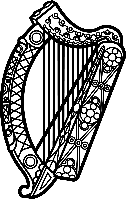 Statement of Ireland40th session of the UPR Working GroupReview of Timor-LesteThursday, 27 January 2022Ireland welcomes the delegation of Timor-Leste and thanks it for its presentation today.Ireland acknowledges the efforts to advance human rights domestically and commends progress made since the last UPR cycle. In particular, Ireland welcomes the adoption of the National Action Plan for Children and the adoption of the second National Action Plan on Gender-based Violence. We encourage Timor-Leste to take the necessary steps to ensure victims of sexual and gender-based violence are provided with adequate and effective protections.  Ireland also notes the progress that has been made in drafting the National Action Plan for Persons with Disabilities 2021-2030. Persons with disabilities are often placed in vulnerable situations arising from exclusion and marginalisation; every effort should be made to ensure their human rights are upheld and they are provided with equal access to education, employment, health services and democratic processes. Ireland makes the following recommendations to the authorities of Timor-Leste:Ratify the Convention on the Rights of Persons with DisabilitiesEstablish a National Council for Persons with Disabilities to provide advice and support the relevant Ministries with responsibility for issues affecting persons with disabilities.Adopt legislation to criminalise marital rape and incest.We wish Timor-Leste every success in this UPR cycle. Thank you.